INSTRUCTIONSGeneral conversation bookletWrite 25 words minimum in answer to each question in the booklet, making sure you include the correct tense, opinions and connectives.  Knowledge organisers for each topic will help you with this.Aiming for grade 9 bookletWork through each section completing the exercises after each one.Learn vocabulary regularly on:Memrise.comLinguascope.com (tibshelf / time4langs) – Choose INTERMEDIATEIf you can, please buy this GCSE workbook from school/Amazon/CGP:It is an exam practice book with an audio CD and answers.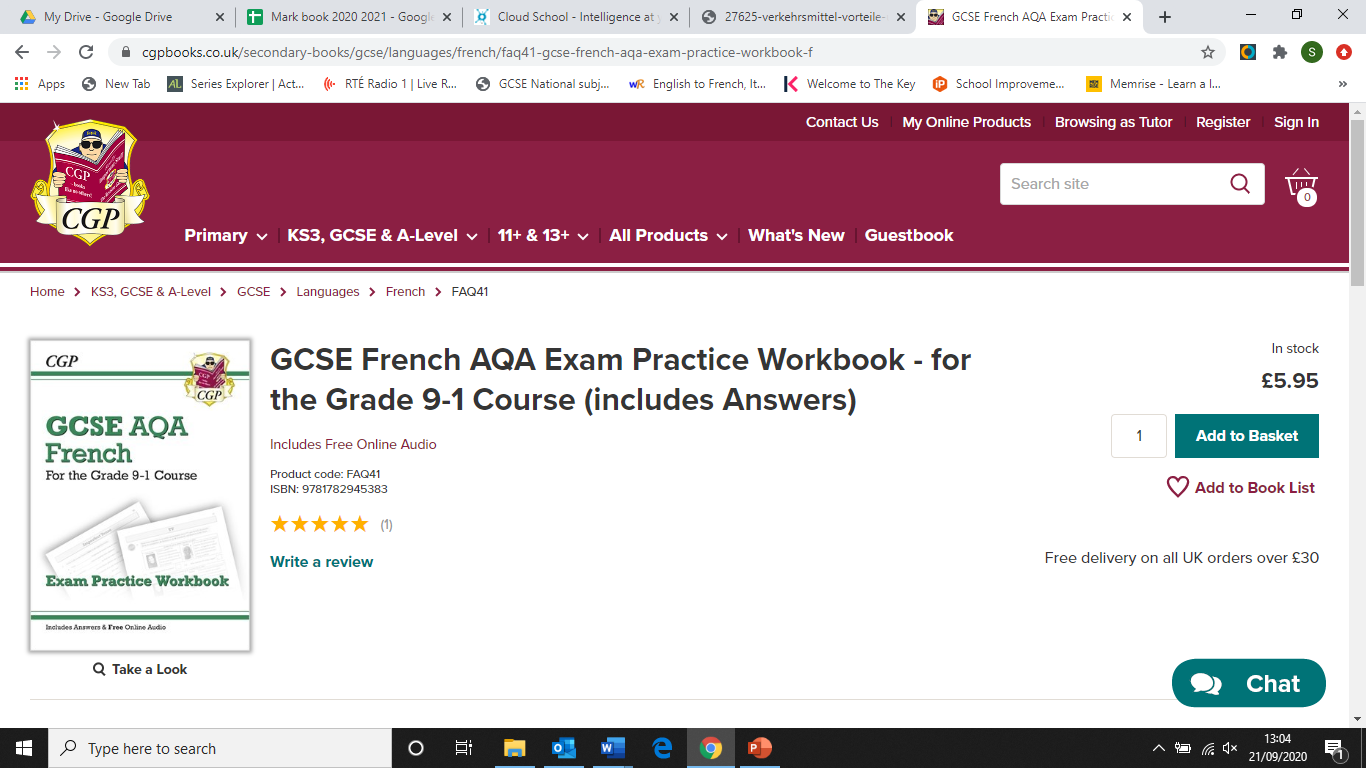 